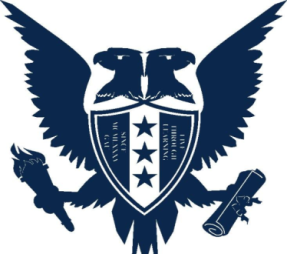 Girne American UniversityFoundation English School                                                   Curriculum VitaeI.  PERSONAL INFORMATIONI.  PERSONAL INFORMATIONI.  PERSONAL INFORMATIONI.  PERSONAL INFORMATIONI.  PERSONAL INFORMATIONName and SurnameYASEMIN KILIC TEKHANLIYASEMIN KILIC TEKHANLIYASEMIN KILIC TEKHANLIYASEMIN KILIC TEKHANLIDate of Birth & PlaceNationalityMarital StatusMARRIEDMARRIEDMARRIEDMARRIEDHome AddressWork AddressGirne American University Foundation English SchoolGirne American University Foundation English SchoolGirne American University Foundation English SchoolGirne American University Foundation English SchoolWork PhoneE-Mail Addressyaseminkilic@gau.ed.tryaseminkilic@gau.ed.tryaseminkilic@gau.ed.tryaseminkilic@gau.ed.trII.  EDUCATIONII.  EDUCATIONII.  EDUCATIONII.  EDUCATIONII.  EDUCATIONInstitutionInstitutionDateDegreeMajor FieldGAUGAU2012BAELTGAUGAU2017MAELTIII. PROFESSIONAL EXPERIENCEIII. PROFESSIONAL EXPERIENCEIII. PROFESSIONAL EXPERIENCEInstitutionDateTitleGIRNE AMERICAN COLLEGE2012-2017ENGLISH TEACHERGIRNE AMERICAN UNIVERSITY FOUNDATION ENGLISH SCHOOL2017- NOWENGLISH INSTRUCTORIV. Conferences, Seminars, Workshops attendedIV. Conferences, Seminars, Workshops attendedIV. Conferences, Seminars, Workshops attendedV. PresentationsV. PresentationsV. PresentationsVI. PublicationsVI. PublicationsVI. PublicationsVII. Foreign LanguagesVII. Foreign LanguagesVII. Foreign LanguagesVIII. Other InformationVIII. Other InformationVIII. Other InformationIX. Professional InterestsIX. Professional InterestsIX. Professional Interests